Dzień Seniora w ZUS!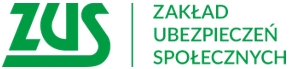 Już po raz kolejny ZUS oraz Polski Związek Emerytów, Rencistów i Inwalidów organizują Dzień Seniora. W całym kraju, pod hasłem „Bezpiecznie, zdrowo, bezgotówkowo”, odbędą się różne wydarzenia dla osób starszych. Uczestnicy będą mogli skorzystać z porad ekspertów ZUS i specjalistów z innych instytucji. Wszystkie wydarzenia są otwarte, a udział w nich – bezpłatny.Dzień Seniora w ZUS to cykl różnych wydarzeń – prelekcji i konsultacji – które odbędą się w październiku w całej Polsce. Celem akcji jest upowszechnienie wiedzy o ubezpieczeniach społecznych i świadczeniach z ZUS, ale również zachęcenie seniorów do wyjścia z domu. Podczas Dnia Seniora osoby starsze będą mogły skorzystać z porad ekspertów ZUS o waloryzacji, zasadach zatrudniania na emeryturze czy wyliczania emerytury. Dzięki współpracy z partnerami wydarzenia na seniorów będą czekali specjaliści z:•	Narodowego Funduszu Zdrowia, •	Policji, •	Urzędu Ochrony Konkurencji i Konsumentów, •	Państwowego Funduszu Rehabilitacji Osób Niepełnosprawnych, •	Biura Rzecznika Praw Obywatelskich,  •	Biura Rzecznika Praw Pacjenta,•	Fundacji Polska Bezgotówkowa,•	Warszawskiego Instytutu Bankowości.Udzielą oni informacji na temat profilaktyki zdrowotnej, dostępności, zasad kupowania na prezentacjach, bezpiecznych zakupów online czy zalet bankowości elektronicznej. Oprócz tego seniorzy będą mogli się po prostu spotkać z innymi i spędzić miło czas.Na potrzeby akcji został wydany kolejny numer publikacji „ZUS dla Seniora”, która zawiera ważne informacje dla osób starszych. Gazetka jest dostępna na stronie internetowej ZUS. Sprawdź, co się będzie działo w Twojej okolicy – harmonogram wydarzeń jest na stronie zus.pl/senior.Serdecznie zapraszamy!Organizatorzy: ZUS i PZERiIPartnerzy: NFZ, PFRON, UOKiK, Policja, RPO, RPP, FPB, WIB Patron medialny:  Głos Seniora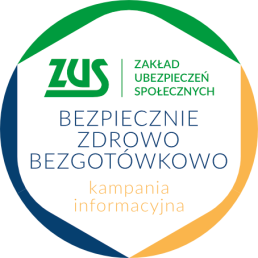 